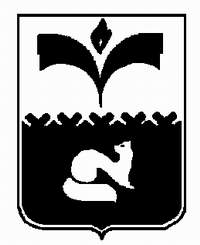          АДМИНИСТРАЦИЯ   ГОРОДА   ПОКАЧИХАНТЫ-МАНСИЙСКОГО АВТОНОМНОГО ОКРУГА - ЮГРЫПротокол заседания комиссии по соблюдению требований к служебному поведению муниципальных служащих администрации города Покачи и урегулированию конфликта интересов от 16.07.2021 №4Повестка заседания комиссии1. О рассмотрении представления главы города Покачи, касающихся обеспечения соблюдения муниципальным служащим требований к служебному поведению и (или) требований об урегулировании конфликта интересов либо осуществления в администрации города мер по предупреждению коррупции – о намерении муниципальных служащих выполнять иную оплачиваемую работу:1) ФИО;2) ФИО;3) ФИО.По первому вопросуПризнать отсутствие в действиях муниципальных служащих администрации города Покачи:1) ФИО;2) ФИО;3) ФИО.признаков личной заинтересованности, которая приводит или может привести к конфликту интересов, в соответствии со статьей 11 Федерального закона от 02.03.2007 № 25-ФЗ «О муниципальной службе в Российской Федерации», статьей 11 Федерального закона от 25.12.2008 № 273-ФЗ «О противодействии коррупции». Конфликт интересов отсутствует.Копию настоящего решения направить главе города Покачи как работодателю.Выписки из протокола направить муниципальным служащим администрации города Покачи: ФИО, ФИО, ФИО.Заместитель председателя комиссииСекретарь комиссииЧлены комиссии